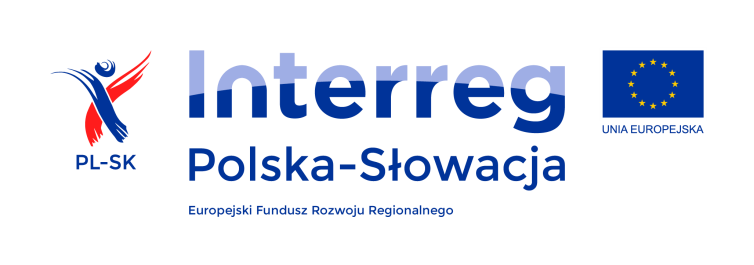 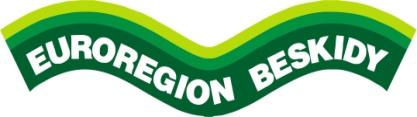 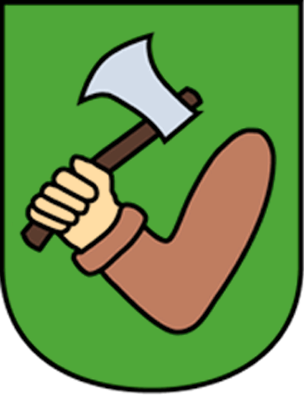 FORMULARZ ZGŁOSZENIOWYDO KONKURSU FOTOGRAFICZNEGO „POGRANICZE NATURALNIE!”Część I – dane Uczestnika lub przedstawiciela ustawowegoNazwisko i imię Uczestnika:…………………………………………………………………………………………………………..Nazwisko i imię przedstawiciela ustawowego (jeśli dotyczy): ………………………………………………………………………………………………………….Adres zamieszkania  Uczestnika/Przedstawiciela ustawowego……………………………………………………………………………………………………………Data urodzenia Uczestnika………………………………………………………………..Adres e-mail Uczestnika/przedstawiciela ustawowego……………………………………………………………………………………………………………Liczba fotografii …………………………………………………………………………………..Część II – Informacje o FotografiachLp.Nazwa plikuPrzypisana kategoria konkursowaTytuł fotografiiData  i miejsce wykonania fotografiiOpis fotografii